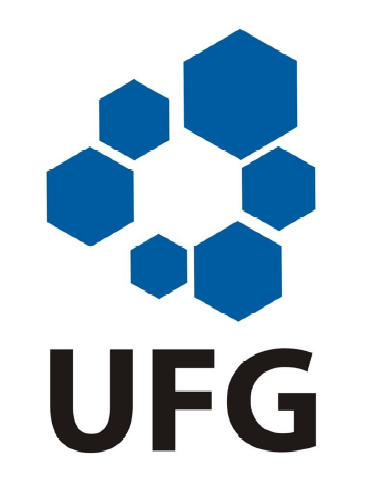 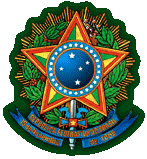 FICHA DE AVALIAÇÃO INDIVIDUAL DA APRESENTAÇÃO DO TRABALHO DE CONCLUSÃO DE CURSO - TCC IIAcadêmico(a):  Acadêmico(a):  Acadêmico(a):  Acadêmico(a):  Avaliador(a): Avaliador(a): Avaliador(a): Data:dedededeObservação: Atribuir notas considerando os requisitos abaixo.Observação: Atribuir notas considerando os requisitos abaixo.Observação: Atribuir notas considerando os requisitos abaixo.Observação: Atribuir notas considerando os requisitos abaixo.1. Apresentação: (0,0 a 3,0 pontos)1. Apresentação: (0,0 a 3,0 pontos)1. Apresentação: (0,0 a 3,0 pontos)1. Apresentação: (0,0 a 3,0 pontos)Neste item o(a) acadêmico(a) dispõe de um tempo máximo de 30 minutos para apresentação do Trabalho de Conclusão de Curso (TCC II). A Banca Examinadora deve avaliar a qualidade dos recursos didáticos, o conteúdo e a duração do tempo da apresentação. Neste item o(a) acadêmico(a) dispõe de um tempo máximo de 30 minutos para apresentação do Trabalho de Conclusão de Curso (TCC II). A Banca Examinadora deve avaliar a qualidade dos recursos didáticos, o conteúdo e a duração do tempo da apresentação. Neste item o(a) acadêmico(a) dispõe de um tempo máximo de 30 minutos para apresentação do Trabalho de Conclusão de Curso (TCC II). A Banca Examinadora deve avaliar a qualidade dos recursos didáticos, o conteúdo e a duração do tempo da apresentação. Neste item o(a) acadêmico(a) dispõe de um tempo máximo de 30 minutos para apresentação do Trabalho de Conclusão de Curso (TCC II). A Banca Examinadora deve avaliar a qualidade dos recursos didáticos, o conteúdo e a duração do tempo da apresentação. NOTA A:2. Defesa (0,0 a 2,0 pontos)Neste item a Banca Examinadora deve avaliar a habilidade do(a) acadêmico(a) em responder perguntas e verificar o domínio de conteúdo apresentado.Neste item a Banca Examinadora deve avaliar a habilidade do(a) acadêmico(a) em responder perguntas e verificar o domínio de conteúdo apresentado.Neste item a Banca Examinadora deve avaliar a habilidade do(a) acadêmico(a) em responder perguntas e verificar o domínio de conteúdo apresentado.Neste item a Banca Examinadora deve avaliar a habilidade do(a) acadêmico(a) em responder perguntas e verificar o domínio de conteúdo apresentado.NOTA B:2. Relatório (0,0 a 5,0 pontos)Neste item a Banca Examinadora deve avaliar criteriosamente o trabalho acadêmico quanto ao conteúdo e formatação. Deve ser avaliado o TCC II foi redigido dentro das normas da ABNT, e se este foi encaminhado em tempo hábil para a leitura, correções e sugestões, antes da seção de apresentação e defesa.Neste item a Banca Examinadora deve avaliar criteriosamente o trabalho acadêmico quanto ao conteúdo e formatação. Deve ser avaliado o TCC II foi redigido dentro das normas da ABNT, e se este foi encaminhado em tempo hábil para a leitura, correções e sugestões, antes da seção de apresentação e defesa.Neste item a Banca Examinadora deve avaliar criteriosamente o trabalho acadêmico quanto ao conteúdo e formatação. Deve ser avaliado o TCC II foi redigido dentro das normas da ABNT, e se este foi encaminhado em tempo hábil para a leitura, correções e sugestões, antes da seção de apresentação e defesa.Neste item a Banca Examinadora deve avaliar criteriosamente o trabalho acadêmico quanto ao conteúdo e formatação. Deve ser avaliado o TCC II foi redigido dentro das normas da ABNT, e se este foi encaminhado em tempo hábil para a leitura, correções e sugestões, antes da seção de apresentação e defesa.NOTA C:NOTA FINAL: A + B + C =Obs.: A nota final é a que deverá ser colocada na Ata de Defesa do TCC II, sendo realizada uma ficha de avaliação para cada membro da Banca Examinadora. Este documento deve acompanhar a Ata de Defesa.